Loiue.359266@2freemail.com 	Good day!I am Loiue, a graduate of Bachelor of Science in Radiologic Technology at Davao Doctors College, a Registered Radiologic Technologist and also a DHA passer/ Eligibility holder. I would like to express my intentions to be a part of your company as a Radiographer.I was previously connected at Brokenshire Integrated Health Ministries, Inc. as a Radiologic Technologist (General Radiographer, CT-scan Technologist and Interventional Radiographer) for 3 years and have undergone training. I believe my education, skills, experiences and attitude fit your requirements.With this cover letter, enclosed is my CV and contact number. I look forward to talk with you anytime. I hope my qualifications merit to your consideration.Thank you for your time and consideration,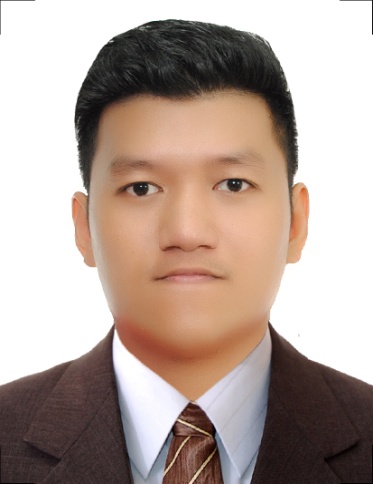 Loiue PERSONAL INFORMATIONAge			: 26 years oldDate of Birth		: March 15, 1991Gender		: MaleCivil Status		: SingleNationality		: FilipinoCORE QUALIFICATIONSI'm very hard working, easy to get along with, and can be easily trained with any skill that would require getting the job doneWide knowledge of handling procedure using different modality (CT-scan, C-arm, Fluoroscopy and X-ray machine)I'm also skilled in using computers and know some basic program, such as MS Word, Ms Excel and Ms Power point and othersPROFESSIONAL SUMMARYProfession		: Radiologic Technologist  Designation		: CT-Scan Technologist, General Radiographer, Interventional 				  RadiographerDuration		: May 28, 2014 – June 13, 2017Company		: Brokenshire Integrated Health Ministries Inc.,  (300 Bed capacity)Company Industry	: Healthcare/MedicalLocation		: Davao City, PhilippinesDepartment		: Radiology DepartmentMODALITITIES HANDLEDSHIMADZU (Ceiling Mounted) Radiographic System Model UD 150L-40E with 630 mA tube capacity and ceiling tube support CH-200M device.SHIMADZU VISION EX-QUATRO X-ray machine with Flouroscopy, 650 mA tube capacity.SHIMADZU Portable X-ray Machine with 200 ma tube capacity.KODAK RP X-OMAT M7B Automatic Film Processor.General Electric BRIVO OEC 850 Mobile C-Arm X-rayPACS/RIS – Novarad SystemSIEMENS SOMATOM COMPUTED TOMOGRAPHY(128SLICES)KONIKA MINOLTA Digital Radiography cassette and loaderPROCEDURES HANDLEDGeneral Radiography with or without contrastGeneral CT-scan (neck plain, neck with contrast cranial plain, cranial with contrast, stonogram, whole abdomen plain, whole abdomen with contrast, chest plain, chest with contrast, Guided biopsy, Calcium scoring, Angiogram)Assists in Interventional procedures with C-arm Guidance ( i.e.,Percutaneous Nephrolithotomy, Endoscopic Retrograde Cholangiopancreatography, Intraoperative Cholangiogram, Nephrostomy tube insertion) Assist in interventional procedures with X-ray machine Guidance (i.e., Retrograde Pyelography, T-tube Cholangiogram, HSG)Assist in Orthopedic related cases with C-arm or X-ray Portable Guidance (i.e Close reductions, Pinnings, Scoliosis Bracing, Femural Hip replacement, Intramedullary nailing of femoral bone)EDUCATIONAL BACKGROUNDTertiary:		Davao Doctors College						2013	Course		 :  Bachelor of Science in Radiologic TechnologistBoard rating average: 85.20% (Lic. # 0011998)Education Field	 :  Medical ScienceSEMINARS/TRAININGTraining in RIS/PACS – Brokenshire Integrated Health Ministries, Inc., Davao City Philippines (December 14, 2016)Basic Life Support Training: CPR for Health Care Provider - Philippine Red Cross (September 17, 2014) and (July 22, 2015) (September 19, 2016)THYROID & WOMEN’S SONOGRAPHY: Best Practices and Standards in Reporting – The Pinnacle Hotel and Suites, Davao City, Philippines (August 21,2016)Emerging basic practices in Vascular, Interventional and Breast Imaging – The Pinnacle Hotel Suites, Davao City, Philippines (August 23, 2015)61st Foundation Anniversary and 46th Annual National Convention of the Philippine Association of Radiologic Technologist, Inc. – Teacher’s Camp, Baguio City (December 3-5,2015)